Søknadsskjema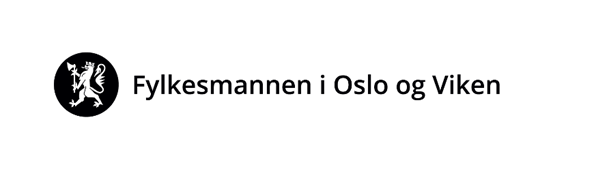 Tiltakspakke for sårbare eldreTilskudd til aktivitetstiltak for å motvirke ensomhetProsjektperiode 2020 – 2021. Søknadsfrist 1. september 2020.Om utfyllingSe baksiden av dette arketDel 1For kommuner og fylkeskommuner: Underskrift av rådmann eller den som har signeringsmyndighet
For andre søkere: Underskrift av styreleder eller den som har signeringsfullmakt______________		_______________________________Dato				Sign.Skjemaet består av to deler:
Del 1 (dette arket): Et samleark med oversikt over omsøkte tiltak og opplysninger om søker. Dersom flere samarbeider om tiltak og søknad utpekes en som ansvarlig søker. Samarbeidspartene oppgis i eget felt. Kun dette arket underskrives.
Del 2: Beskrivelse av de omsøkte tiltakene. Man kan spesifisere så mange tiltak man ønsker, se veiledning neste side.Utfylt søknadsskjema skrives ut og undertegnes før det skannes til PDF-format. Søknaden og eventuelle andre vedlegg sendes Fylkesmannen i Oslo og Viken per e-post til fmovpost@fylkesmannen.no.Del 2Om det søkes om flere tiltak, skal hvert tiltak ha egen beskrivelse med navn, beskrivelse og budsjett. Utvid søknadsskjema for å skive flere tiltak ved å klikke på + tegnet nederst i rammen. Hvert tiltak skal i tillegg til egen beskrivelse også omtales med navn og søknadsbeløp søknadens del 1OPPLYSNINGER OM SØKEREOPPLYSNINGER OM SØKEREAnsvarlig søkerAnsv søker erAdresseEvt. samarbeidende organisasjonerKontaktpersonE-postTelefonVEDLEGGStiftelser og organisasjoner må legge ved vedtekter eller grunnlagsdokumenter som viser at virksomheten ivaretar et ideelt, ikke-kommersielt formål. Også f.eks. prosjektbeskrivelser og budsjett kan vedlegges om ønskelig.